1	4 pipes GmbHHerstellerinformation4 pipes GmbH 
Sigmundstraße 182 
90431 NürnbergTelefon +49 (0)911 81006-0 
Fax +49 (0)911 81006-111 
info@4pipes.de 
http://www.4pipes.de 
1.1	Aqua Stopper Rohrverschlussstopfen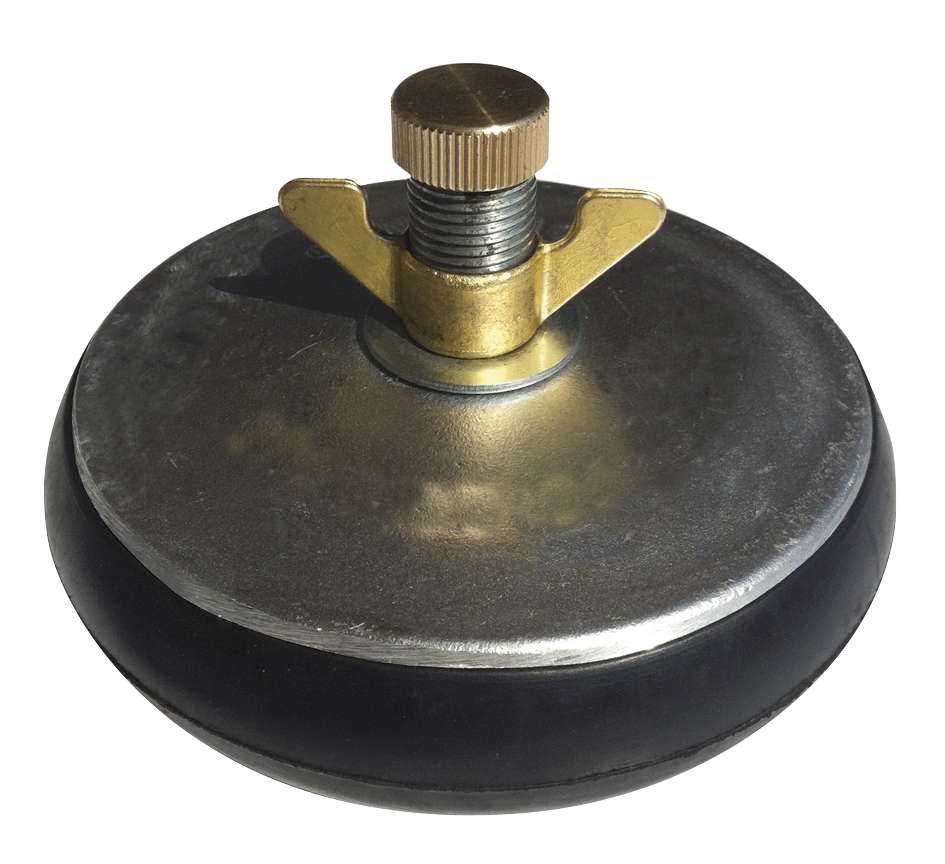  
Aqua Stopper Rohrverschlussstopfen mit Flügelmutter und Prüfdurchlass dienen hauptsächlich der Abdichtung von offenen Rohrenden an Rohrleitungen aller Art. Aqua Stopper Rohrverschlussstopfen können zusätzlich für Druckprüfungen mit Wasser oder Luft eingesetzt werden.

Werkstoff  Kunststoff:	………………………………………………………………Werkstoff  Aluminium:	………………………………………………………………Spannbereich:		min.……………………max………………………………mmAnschlussgewinde:		………………………………………………………………Zoll 	Menge: ...........StEP: ...........GP: ...........